Материалы по финансовой грамотности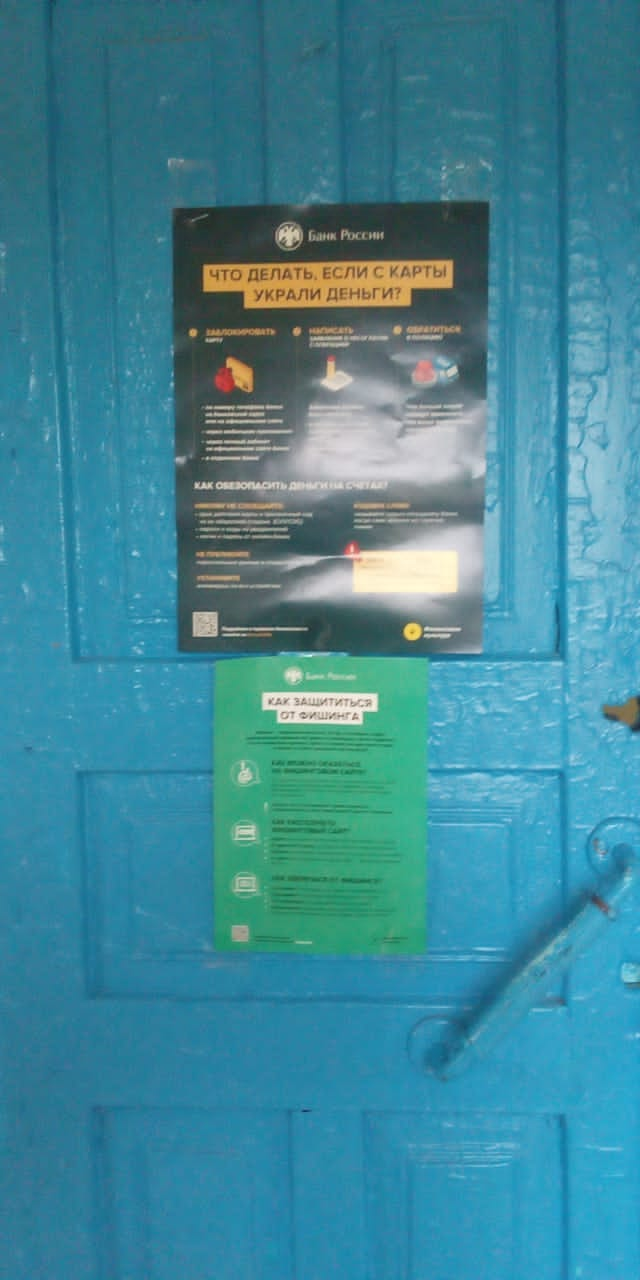 